Zapiš hodiny: digitálně = 7:30 nebo 12:00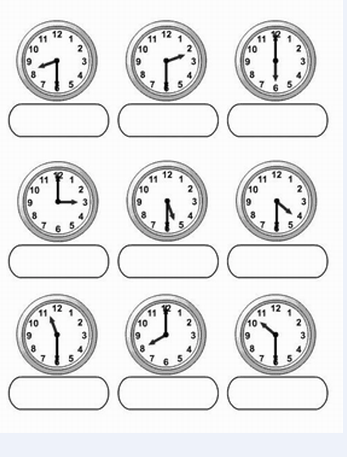 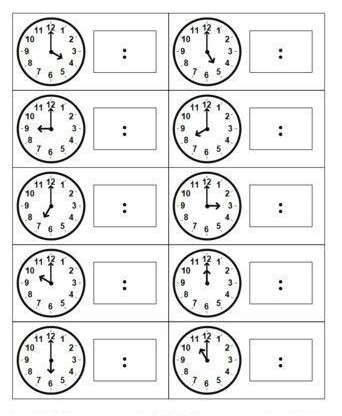 